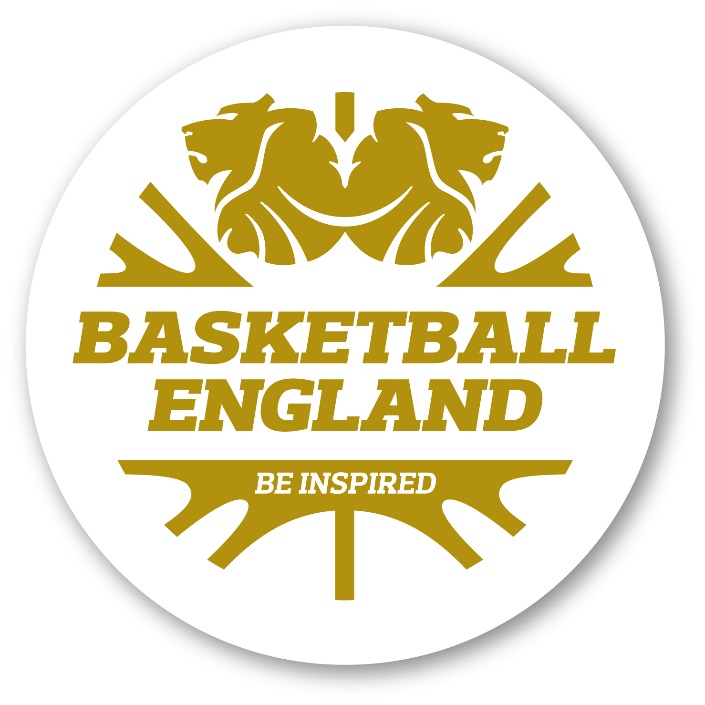 Basketball England is committed to maintaining the highest possible standards of behaviour and conduct at basketball games. The following principles must be adhered to at all times so that basketball can be enjoyed by all.Code of Ethics & ConductEveryone involved in basketball, both adults and young people have a responsibility to treat everyone with dignity, respect, sensitivity and fairness.Treat everyone equally and sensitively regardless of age, disability, gender, race, ethnic origin, cultural background, sexual orientation, religious beliefs or political affiliation;Every person involved in the game of basketball should be able to participate in an enjoyable and safe environment and be protected from abuseEnsure their behaviour is not misconstrued or open to allegations of favouritism, misconduct or impropriety;Never use foul, sexist or racist language or act in a violent/abusive manner;Refrain from undue public criticism of other coaches or match officials.Support all efforts to remove verbal, physical and racist abuse from basketball;Do not ridicule players who make mistakesDo not over emphasise the importance of winning;Do not shout abuse at officials, coaches, players or other spectators;Abide by the instructions of the coach and club officials, provided they do not contradict the spirit of this Code of Ethics and Conduct or the rules of basketball;Accept the decisions of the match officials without question or complaint (let your captain or coach ask the necessary questions) and avoid words or actions which may mislead a Match Official;Learn to accept victory and defeat with humility and dignity and without excessive emotional displays;If you have any concerns during the game, please contact the Event Manager:Name:Phone Number:All our guidance and policies can be found within our Safeguarding Home Page: www.basketballengland.co.uk/safeguarding